Weekly Newsletter Notification about Upcoming College Rep Visits - SAMPLE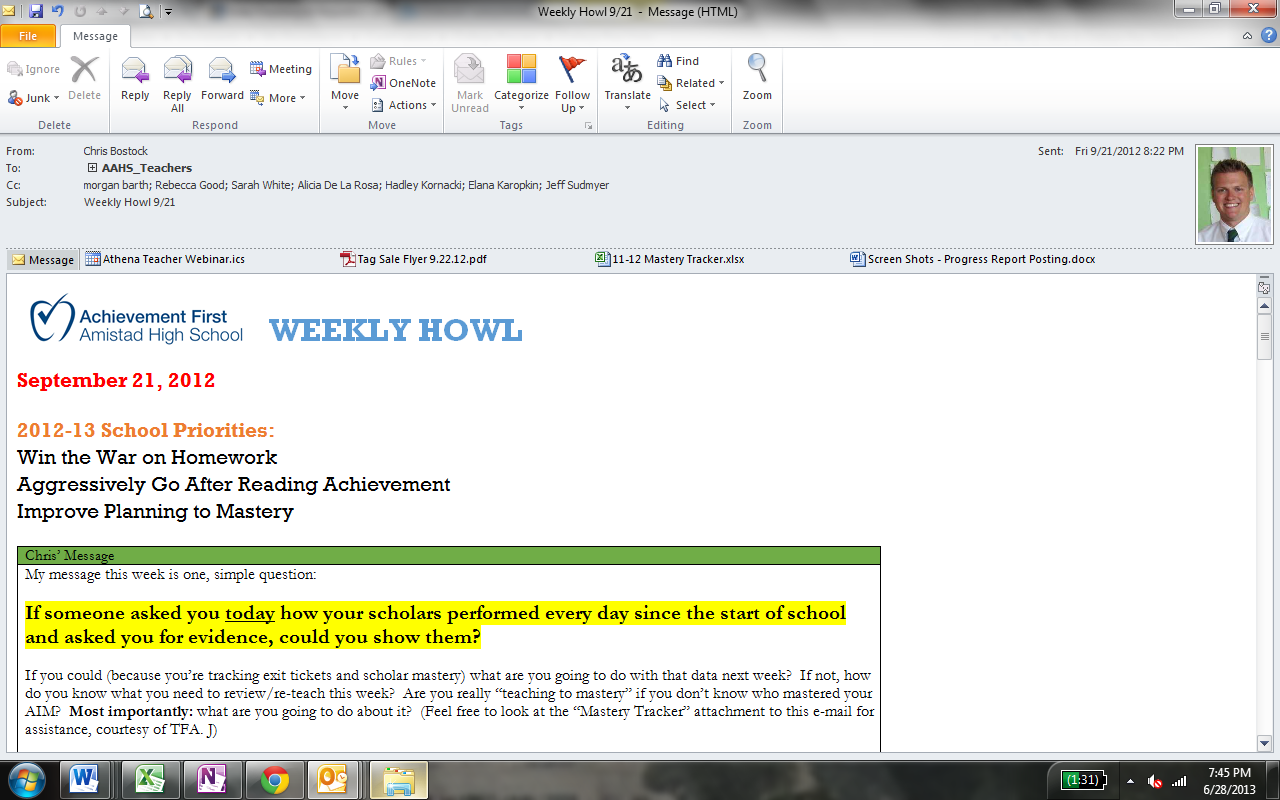 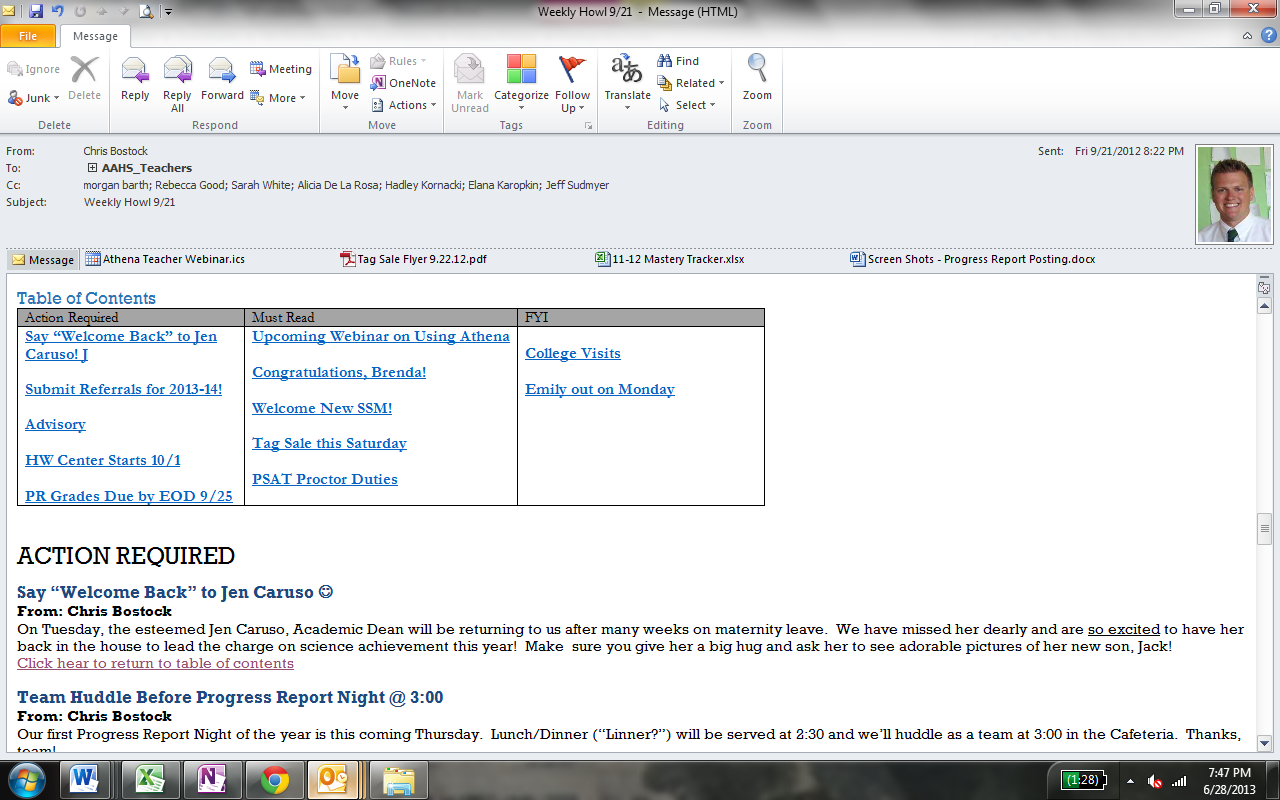 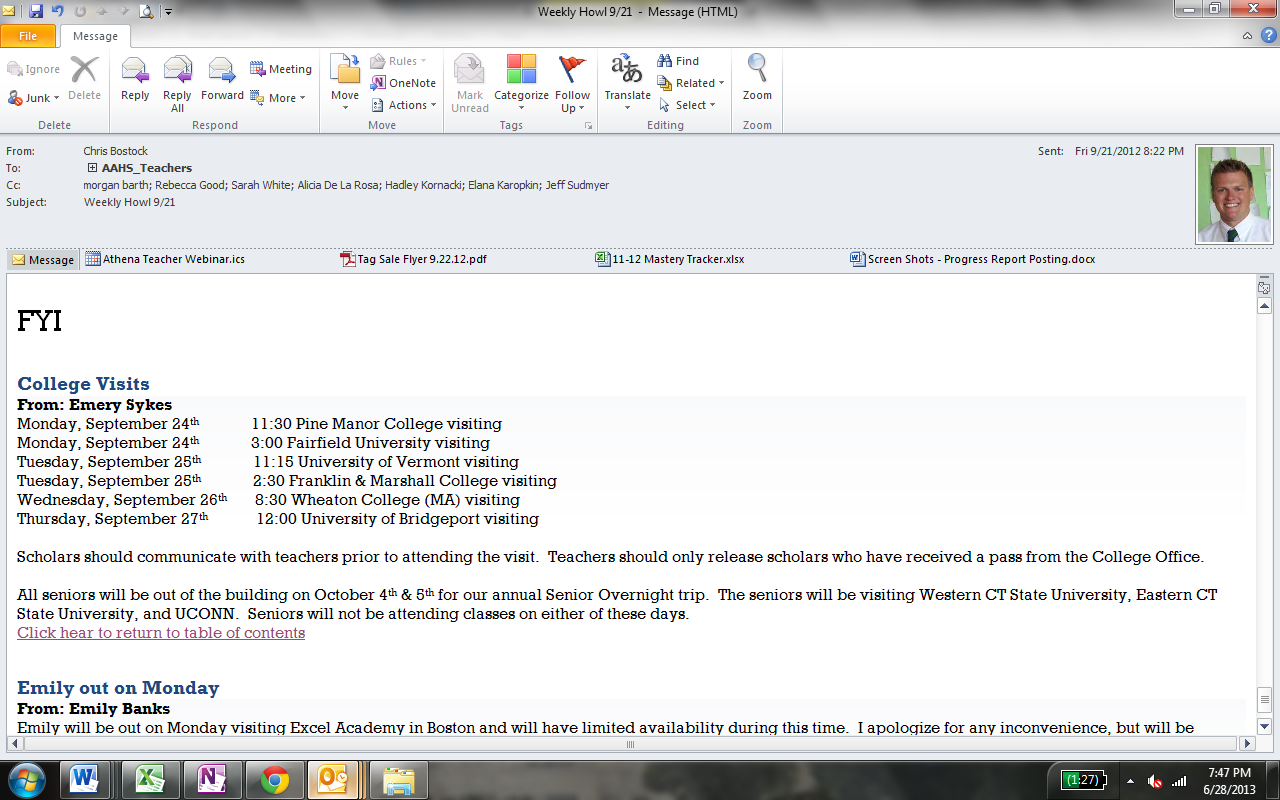 